Prijelazni adapter URRI GR 25Jedinica za pakiranje: 1 komAsortiman: C
Broj artikla: 0073.0313Proizvođač: MAICO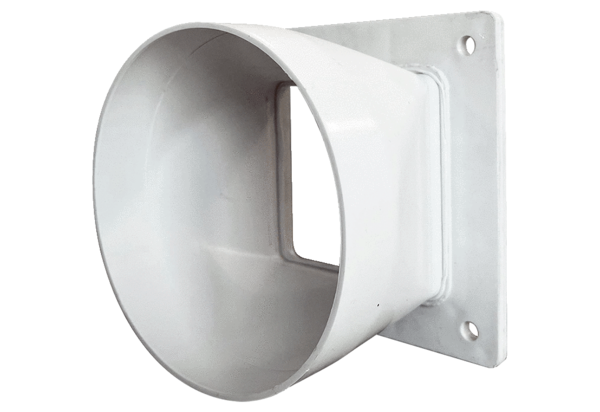 